Barnard Castle School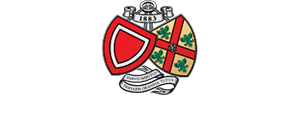 Lent Term Lunch Week 1MondayTuesdayWednesdayThursdayFridaySaturdaySundaySoup of the DaySoup of the Day Soup of the DaySoup of the DaySoup of the DayChefsChoiceOf The DayBrunch 10:30amPasta Bolognaise Fish-o-FilletBurgersRoast Beef YorkshireLamb CurryBattered Cod, Lemon & Tartar SauceChefsChoiceOf The DayBacon SausageHash BrownsBaked Beans Fried EggsToastSoft Baps Fresh Fruit Salad Danish PastriesBattered Fish Goujons Sausage, Bean &Cheese Pie Chicken & VegetablePieChicken & Tomato GnocchiPork Fried Rice ChefsChoiceOf The DayBacon SausageHash BrownsBaked Beans Fried EggsToastSoft Baps Fresh Fruit Salad Danish PastriesVegan BolognaiseVegan/Gluten Free Fish-o-FilletBurgersVegan/Gluten FreeMushroom & leek PieRoasted Med Veg &Tomato GnocchiVegan/ G/F FishChefsChoiceOf The DayBacon SausageHash BrownsBaked Beans Fried EggsToastSoft Baps Fresh Fruit Salad Danish PastriesPasta of The DayPasta of the DayPasta of the DayPasta of the DayPasta of the DayChefsChoiceOf The DayBacon SausageHash BrownsBaked Beans Fried EggsToastSoft Baps Fresh Fruit Salad Danish PastriesGarlic Bread ParmentierGarlic Broccoli  Skin on FriesPeas SweetcornRoast PotatoesRoasted Root VegFine Beans Naan BreadRice Italian Seasoned Roasted New PotatoesChunky ChipsBaked Beans Mushy Peas Curry SauceChefsChoiceOf The DayBacon SausageHash BrownsBaked Beans Fried EggsToastSoft Baps Fresh Fruit Salad Danish PastriesJackets Baked Beans Cheese Jackets Baked Beans CheeseJackets Baked Beans Cheese Jackets Baked Beans Cheese Jackets Baked Beans Cheese ChefsChoiceOf The DayBacon SausageHash BrownsBaked Beans Fried EggsToastSoft Baps Fresh Fruit Salad Danish PastriesSalad BarSalad BarSalad BarSalad BarSalad BarChefsChoiceOf The DayBacon SausageHash BrownsBaked Beans Fried EggsToastSoft Baps Fresh Fruit Salad Danish PastriesChocolate DoughnutsSprinkle Cake Millionaire ShortbreadSteamed Lemon Sponge Sticky Ginger Cake ChefsChoiceOf The DayBacon SausageHash BrownsBaked Beans Fried EggsToastSoft Baps Fresh Fruit Salad Danish Pastries